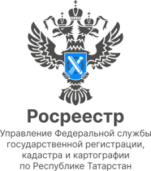 11.04.2023Пресс-релизВ Татарстане менее чем за 24 часа зарегистрировано право собственности дольщика по заявлению застройщика Право собственности участника долевого строительства зарегистрировано на объект недвижимости, расположенный в Набережных Челнах. Это квартира в  новостройке по улице Раскольникова, 9. Заявление было подано застройщиком посредством сервиса «Личный кабинет» на сайте Росреестра. Срок регистрации составил менее суток!  После осмотра квартиры ее обладатель подписал и получил акт приема-передачи, застройщик от его имени электронно подал документы в Росреестр, а на другой день новоиспеченный собственник уже получил готовые документы.«Для нашей строительной компании – это первый опыт. Мы оценили его удобства, в первую очередь, скорость, поэтому планируем внедрить такой способ подачи документов в свою практику», - рассказывает представитель застройщика Анна Калимуллина.Напомним, право застройщика на подачу без доверенности от физических  и юридических лиц в Росреестр заявления о государственной регистрации права собственности за дольщиком установлено законодательством с 13 июля 2020 года (федеральный закон № 202-ФЗ).  «Сегодня уже с уверенностью можно сказать, что для покупателя квартиры в новостройке процедура государственной регистрации прав стала намного проще, ведь обращаться в МФЦ гражданину уже не нужно,  за него всё может сделать застройщик. В свою очередь, после внесения соответствующих сведений в Единый государственный реестр недвижимости, покупатель вместе с ключами получает  выписку из ЕГРН как доказательство зарегистрированного права собственности», -  комментирует заместитель руководителя Управления Росреестра по Республике Татарстан Лилия Бурганова:С начала действия Закона, благодаря данному механизму,  Росреестром Татарстана зарегистрировано более 2,6 тысяч прав на объекты недвижимости по заявлениям застройщиков от имени дольщиков. Контакты для СМИПресс-служба Росреестра Татарстана 255-25-80 – Галиуллина Галинаhttps://rosreestr.tatarstan.ruhttps://vk.com/rosreestr16https://t.me/rosreestr_tatarstan